LINK – For Project Expense 1 not correct, it should give details of Action #27 and Deliverable #14 as linked?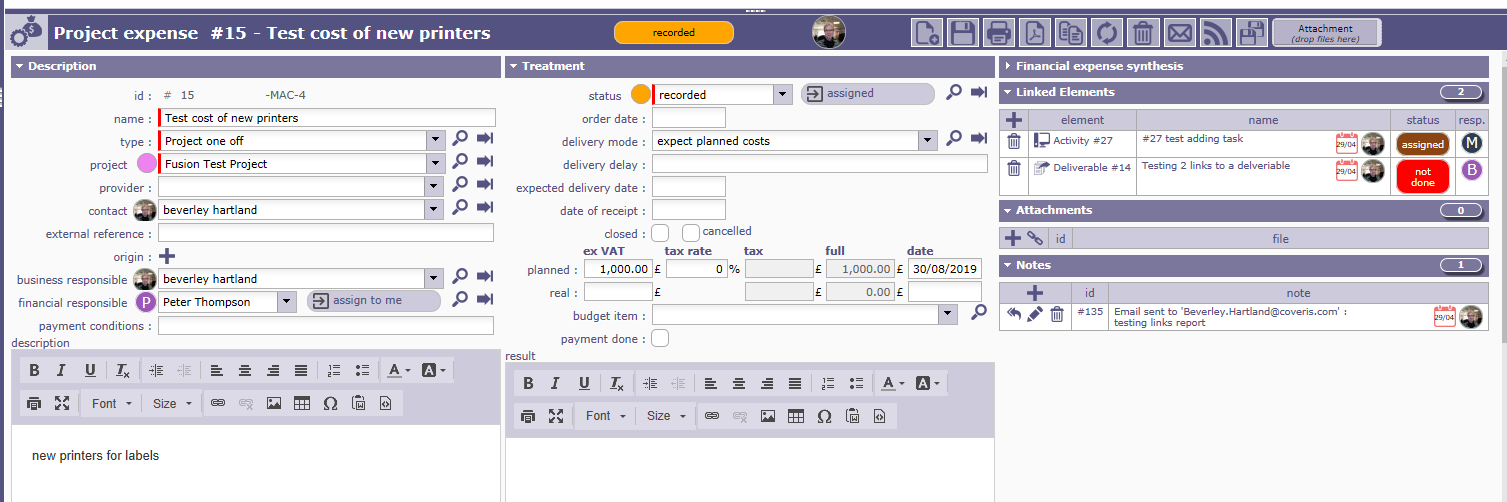 Generated an email with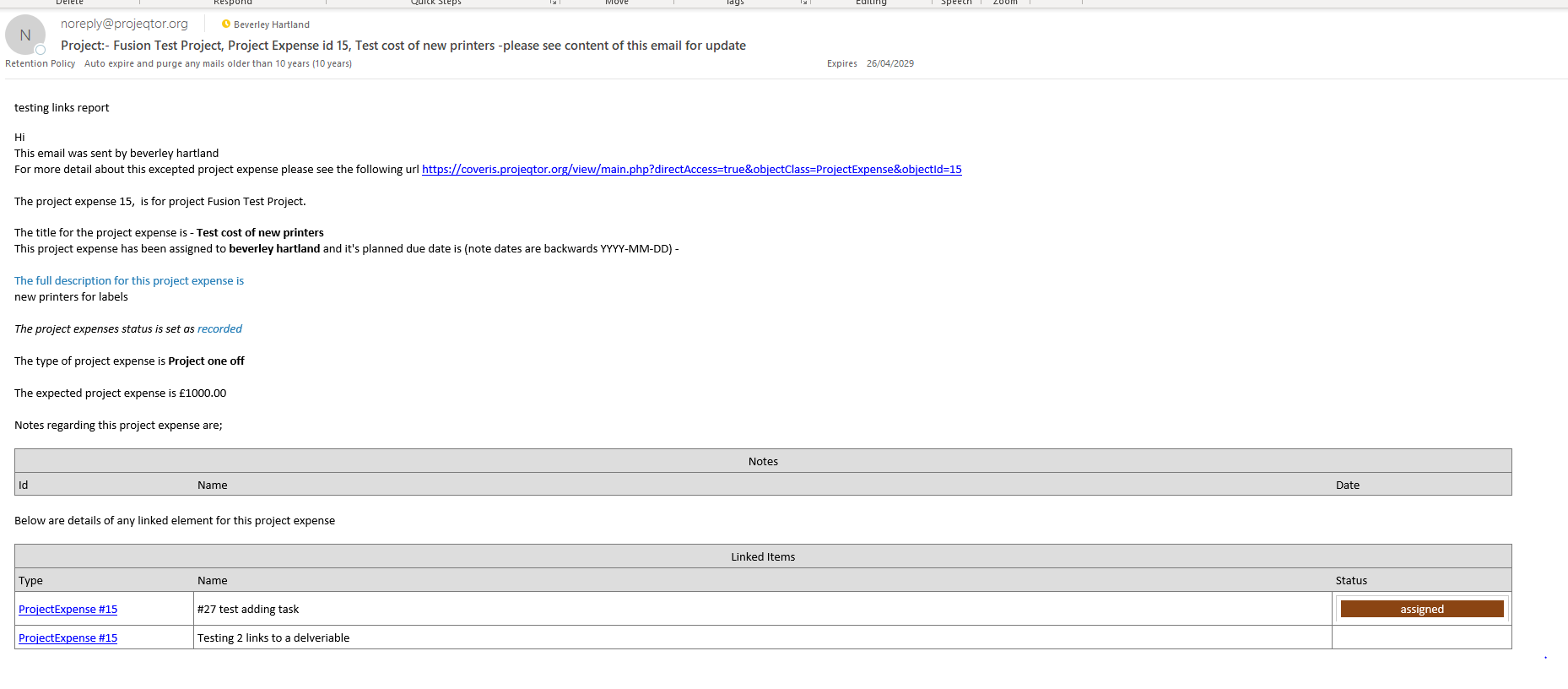 Should have been Activity # 27 and Deliverable #14See below for details of the Email Template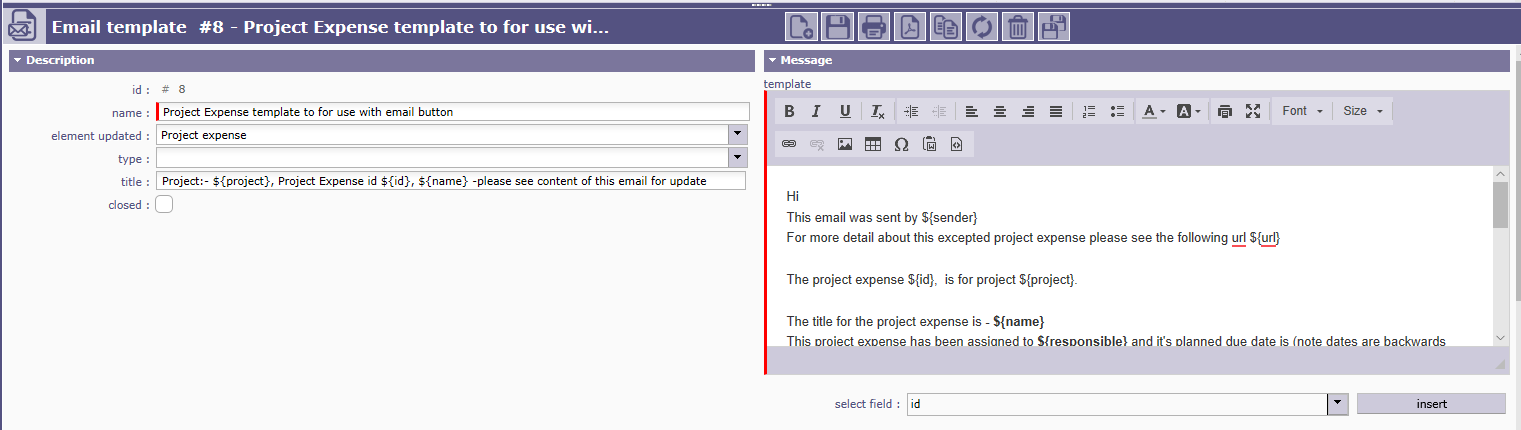 HiThis email was sent by ${sender}For more detail about this excepted project expense please see the following url ${url}The project expense ${id},  is for project ${project}.The title for the project expense is - ${name}This project expense has been assigned to ${responsible} and it's planned due date is (note dates are backwards YYYY-MM-DD) ${deliveryDate}The full description for this project expense is ${description}The project expenses status is set as ${nameStatus}The type of project expense is ${nameProjectExpenseType}
The expected project expense is £${plannedAmount}Notes regarding this project expense are;${NOTE}Below are details of any linked element for this project expense${LINK}SECOND TEST WITH A PROJECT EXPENSE WITH MULTIPLE Elements LINKED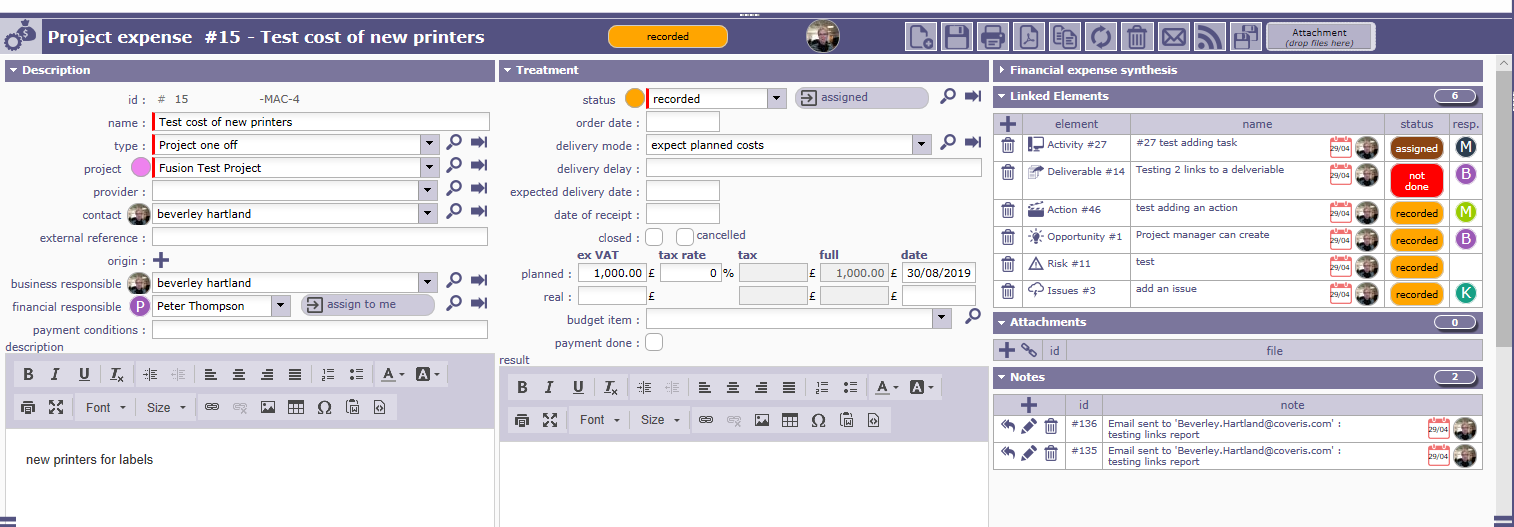 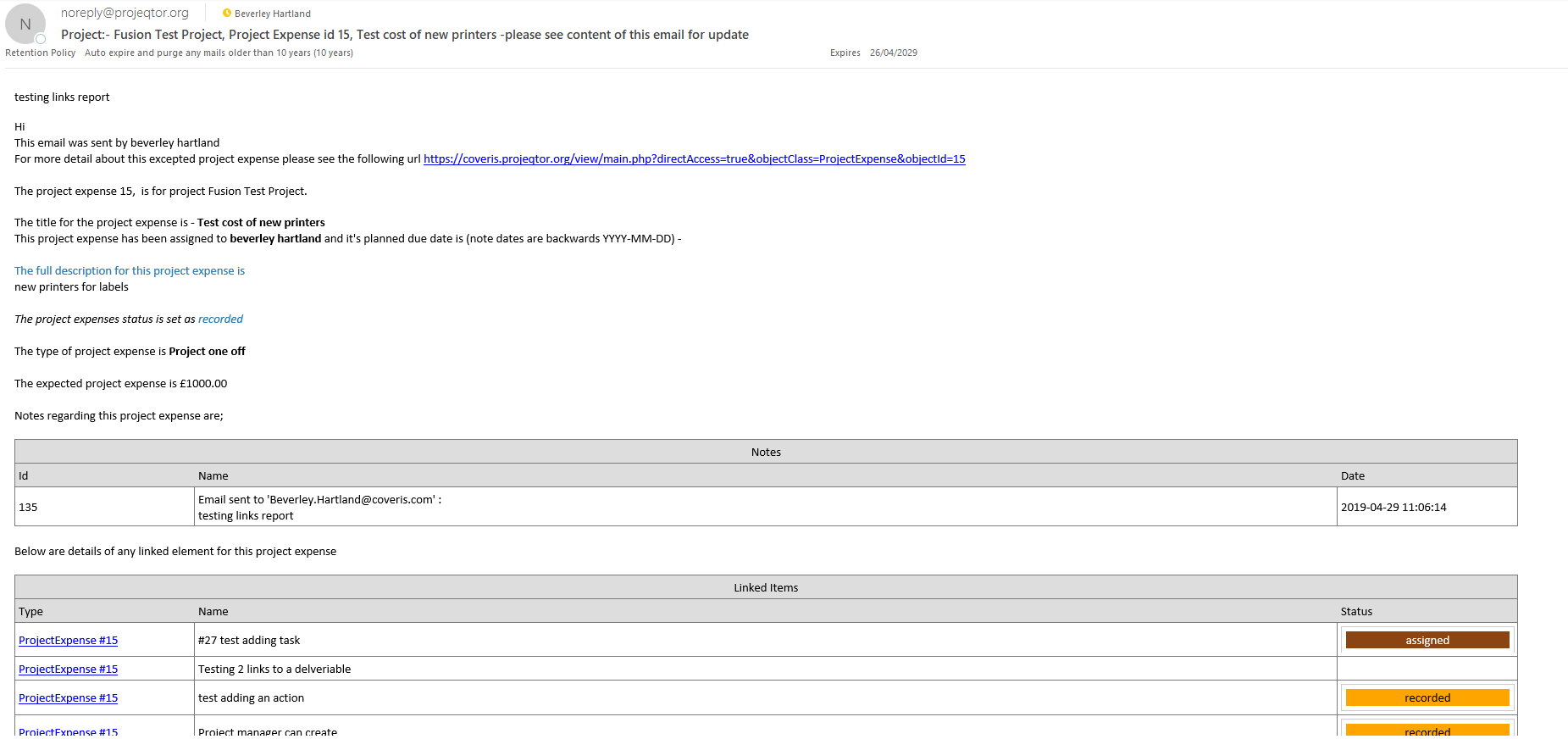 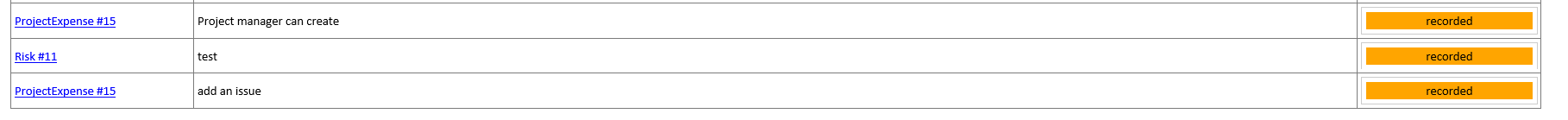 Project Expense #15 should be above Activity #27Deliverable #14Action #46Opportunity 1Issue #3